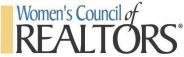 2024 Excellence in Service Award GuidelinesMission Statement:  The Mission of the Excellence in Service Award is to promote member involvement at alllevels of the Women’s Council of   REALTORS® and to recognize and encourage this achievement.Participants:Any Women’s Council member whose dues are current and membership is in good standing for participating years’ award.Time Table:Beginning September 2023 and ending August 30, 2024.Verification Process:The Women’s Council Member is to complete the application.  The application is to be verified and signed  by the respective Local Network President.  In the case of an application by a Local Network President, the respective Local Network President-Elect is to verify and sign the application.Submissions:*All applications are to be submitted to the Awards Team Leader by July 31, 2024.*Applications must be submitted by email to the Awards Team Leader:Linda Kelly at Linda@KnoxvilleandBeyond.com *Applications will be reviewed by the Awards Team.Awards Ceremony:Awards will be given at the Installation Ceremony at the TNRealtors Convention in Point Clear , Alabama.Members not in attendance at the convention will receive their awards at their next Local Network Meeting following the TNRrealtors Convention.Point System:*Each item is a singular item.  Multiplying an item is not allowed.  *A member must have a minimum of 20 points in EACH category and a minimum total points per the respective Award levels below to receive that Award.Silver Service Award = 200Golden Service Award = 420Platinum Service Award = 590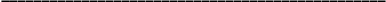 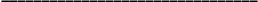 Application Form – 2024 Excellence In Service AwardName - Please print CLEARLY(Write your name EXACTLY as you wish your award to be inscribed)________________________________________________Email AddressI.  Women’s Council Leadership and Participation in 2024 Positions must be served in 2024, Full Term OnlyPlease circle ALL that apply:Local Network________________________________Phone NumberA.  Local Level:Network President                                                                                                                               30 Points Network President-Elect                                                                                                                      20 Points Network Membership Dir                                                                                                                   20 Points  Network Program Dir                                                                                                                          20 Points Network Secretary                                                                                                                               20 PointsNetwork Treasurer                                                                                                                               20 PointsStanding Team Leader                                                                                                                         20 Points Project Team Name:                                                                                                              Special Project Team Leader                                                                                                                20 Points Project Team Name:                                                                                                                Team Member (Do not circle if Leader)                                                                                              10 Points Committee Name:                                                                                                                    B.  State Level:State Liaison                                                                                                                                         50 Points  State President                                                                                                                                      50 Points State President-Elect                                                                                                                              30 Points State First VP                                                                                                                                   30 Points State Treasurer                                                                                                                                      30 PointsStanding Team Leader                                                                                                                         30 Points TeamName:                                                                                                                            Special Project Team Leader                                                                                                                30 Points Project Team Name:                                                                                                                Project Team Member (Do not circle if Leader)                                                                                   10 Points Project Team Name:                                                                                                                C.  Regional Level:National Liaison	 75 PointsName:                                                      D.  National Level:President                                                                                                                                                 100 Points President-Elect                                                                                                                                         75 Points  First VP                                                                                                                                                   75 Points  Treasurer                                                                                                                                                   75 PointsStanding Project Team Leader                                                                                                                 40 Points Project Team Name:                                    Special Project Team Leader                                                                                                                    40 PointsProject Team Name:                                    Project Team Member                                                                                                                               20 Points Project Team Name:                                    Total Category 1 (A-D):                      PointsII. PMN Courses and DesignationsPlease circle ALL that apply:A.  PMN Series Course(s) and NAR Certification(s)Completion of PMN Courses are during award period ONLY. NAR Certifications must be earned in 2024; please attach documentation for all that apply:Completion of any PMN Series Course                                                     20 Points per course /                Points Completion of aNAR Certification that is approved to replace a PMN Course Credit (circle all that apply)At Home with Diversity (AHWD)                                                                                               20 Points  Broker Price Opinion Resource (BPOR)                                                                                      20 Points e-Pro                                                                                                                                             20 Points Resort & Second-Hand Property Specialists (RSPS)                                                                   20 Points Short Sales and Foreclosures Resource (SFR)                                                                            20 PointsB.  PMN Designation – may be earned at any time; please attach documentation.PMN Designation                                                                                                                                     150 PointsTotal Category II (A-B):                    PointsIII.  Women’s Council Meeting Attendance – September 1, 2023 – August 30, 2024Please circle ALL that apply:Attendance at 5 or more Local Network Meetings                                                                                    20 PointsAttendance at TNEX State Network Meeting February 2024                                                                 40 PointsAttendance at State Meeting  TN Convention in Savannah, GA October 2023                                   40 PointsAttendance at the National Meeting in Anaheim,CA Nov. 2023                                                          50 PointsAttendance at the D.C. Mid-Year Convention  May 2024                                                                    50 Points Attendance at the Leadership Academy, August 2024                                                                              50 Points Attendance at the State Orientation, October, 2023                                                                                   40 PointsTotal Category III:                        PointsName:                                                    IV. Personal Development in 2024A.  Leadership in Real Estate CompanyPlease circle ALL that apply:Principal Broker or Broker Owner                                                                                                           20 Points Office Manager, Sales Manager or Education Director                                                                           20 PointsB.  Education (Designations/Certification do not have to be earned in 2024)Please circle ALL that apply:CRS Designation                                                                                                                                         20 Points CRB Designation                                                                                                                                        20 Points GRI Designation                                                                                                                                         20 Points  ABR Designation                                                                                                                                        20 Points SRES Designation                                                                                                                                       20 Points Any other NAR approved Designation                                                                                                       20 PointsName of Designation:                              Real Estate Course, other than above, taken for a minimum of 6 hours of Continuing Education CreditSeptember 1,2023 through August 30, 2024; please attach documentation                                          20 PointsCourse Instructor for CE Credit (not limited to Designation Classes) in 2024                                          20 PointsPlease attach documentationC.  Association InvolvementPlease circle ALL that apply:Director, Local Association                                                                                                                        10 Points Director, State Association (TAR)                                                                                                             10 Points Director, National Association (NAR)                                                                                                       20 Points  Officer, Local Association                                                                                                                          20 Points Officer, State Association (TAR)                                                                                                              20 Points  Officer, National Association (NAR)                                                                                                         30 Points Local Committee Chair                                                                                                                               20 PointsCommittee Name:                                      State (TAR) Committee Chair                                                                                                                    20 Points Committee Name:                                                                                                                           20 PointsNational (NAR) Committee Chair                                                                                                              30 Points Committee Name:                                      Member, Local Committee (Do not count again if Chair)                                                                          10 PointsCommittee Name:                                        Member, State (TAR) Committee (Do not count again if Chair)                                                               10 Points Committee Name:                                        Member, National (NAR) Committee (Do not count again if Chair)                                                         20 Points Committee Name:                                         Name:                                                 D.  Community InvolvementPlease circle ALL that apply:Charitable Donation or Participation                                                                                                          10 Points -By Monetary Contribution or Volunteer Service; please attach documentationCivic Organization Membership                                                                                                                 10 PointsPlease attach documentationRPAC Contributor: $20 to $500                                                                                                                                   10 Points 	$501 to $1,000                                                                                                                                20 Points $1,001 to $5,000                                                                                                                                25 Points Women’s Council Members applying for Award during their  first year of membership                        25 PointsTotal Category IV (A_D):                          PointsV.  Communication and NetworkingPlease circle ALL that apply:Post on WCR.org; please attach post                                                                                                       10 Points TN9er Member (Lifetime or Paid 2024)                                                                                                   20 PointsPublication of a Real Estate Article                                                                                                           10 Points Print or electronic publications authored by applicant; please attach copyConduct Real Estate Seminar                                                                                                                    10 Points Minimum of four (4) people in attendance; Buyers, Sellers, Peers; please attach documentationHosting or being interviewed on a Radio/TV Show                                                                                  10 Points Must be for real estate related subjectMember of a Networking Group (BMI, Chamber, etc.…)                                                                        20 Points Must require dues and attendance at meetings; please attach documentationAttendance at three (3) Affiliate Networking Events                                                                                10 Points September 1, 2023 through August 30,2024; please attach documentationTotal Category V:                            PointsGrand Total:                        PointsApplication Verified by:     Local Network President                                                                         Network_________________________________    Date ____________________________________